Page 240. Exercice 28. Trio de figures.a. Vincent affirme que les trois figures ci-dessous ont le même périmètre.A-t-il raison ?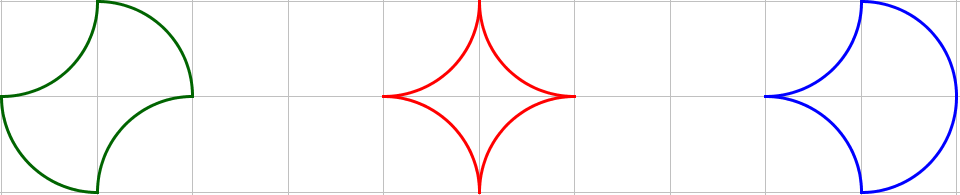 b. Chaque carré a pour côté 1 cm.Calcule le périmètre de ces trois figures.